АДМИНИСТРАЦИЯ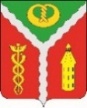 ГОРОДСКОГО ПОСЕЛЕНИЯ ГОРОД КАЛАЧКАЛАЧЕЕВСКОГО МУНИЦИПАЛЬНОГО РАЙОНАВОРОНЕЖСКОЙ ОБЛАСТИПОСТАНОВЛЕНИЕ«06» декабря 2022 г. 	№ 505г. КалачО внесении изменений в постановление администрации городского поселения город Калач от 07.05.2018 № 164 «О создании комиссии по приемке выполненных работ по ремонту дворовых территорий и благоустройству общественных территорий в рамках реализации муниципальной программы «Формирование современной городской среды городского поселения город Калач Калачеевского муниципального района Воронежской области на 2018-2023 годы» (в ред. от 14.05.2019 № 199, 23.12.2019 № 658, от 19.05.2021 № 204)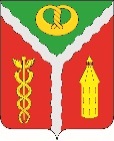 В соответствии с Постановлением Правительства Российской Федерации от 10.02.2017 № 169 «Об утверждении Правил предоставления и распределения субсидий из федерального бюджета бюджетам субъектов Российской Федерации на поддержку государственных программ субъектов Российской Федерации и муниципальных программ «Формирования современной городской среды», муниципальной программой городского поселения город Калач «Формирование современной городской среды городского поселения город Калач Калачеевского муниципального района Воронежской области на 2020-2026 годы», администрация городского поселения город Калач п о с т а н о в л я е т:1. Внести следующие изменения в постановление администрации городского поселения город Калач от 07.05.2018 № 164 «О создании комиссии по приемке выполненных работ по ремонту дворовых территорий и благоустройству общественных территорий в рамках реализации муниципальной программы «Формирование современной городской среды городского поселения город Калач Калачеевского муниципального района Воронежской области на 2018-2023 годы»:1.1. приложение 1 к постановлению изложить в новой редакции согласно приложению к настоящему постановлению.2. Настоящее постановление вступает в силу с момента опубликования и распространяется на правоотношения, возникшие с 04 мая 2022 года.3. Опубликовать настоящее постановление в официальном периодическом печатном издании «Вестник муниципальных правовых актов городского поселения город Калач Калачеевского муниципального района Воронежской области», а также разместить на официальном сайте администрации городского поселения город Калач в сети Интернет.4. Контроль за исполнением настоящего постановления оставляю за собой.Приложение к постановлению администрациигородского поселения город Калачот «06» декабря 2022 г. № 505Составкомиссии по приемке выполненных работ по ремонту дворовых территорий и благоустройству общественных территорий в рамках реализации муниципальной программы «Формирование современной городской среды городского поселения город Калач Калачеевского муниципального района Воронежской области на 2020-2026 годы»Заместитель главы администрации городского поселения город КалачИ.С. КрамареваКрамарева Инна Сергеевна-заместитель главы администрации городского поселения город Калач, председатель комиссииЛомовцев АлександрВладимирович (по согласованию)-депутат городского поселения город Калач, заместитель председателя комиссииПодобашева ОксанаАлександровна-заместитель директора КУ «Управление городского хозяйства, секретарь комиссииКиселева Светлана Сергеевна-начальник сектора ФЭУиО администрации городского поселения город Калач, член комиссииЛисов Алексей Викторович(по согласованию)-директор МКП «Благоустройство», член комиссииЧукардин Дмитрий Георгиевич(по согласованию)-начальник сектора строительства, транспорта и ЖКХ администрации Калачеевского муниципального района, член комиссииШульгина Марина Николаевна(по согласованию)-начальник сектора архитектуры и градостроительства администрации Калачеевского муниципального района Воронежской области, член комиссииУполномоченные лица от собственников жилых помещений многоквартирных жилых домов (по согласованию)-члены комиссии